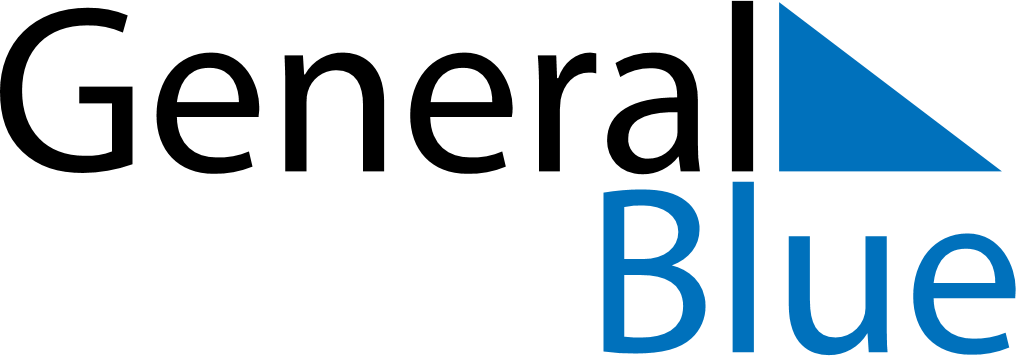 December 2020December 2020December 2020December 2020IrelandIrelandIrelandSundayMondayTuesdayWednesdayThursdayFridayFridaySaturday12344567891011111213141516171818192021222324252526Christmas DayChristmas DaySt. Stephen’s Day2728293031St. Stephen’s Day (substitute day)Christmas Bank Holiday